How can I manage my common infection?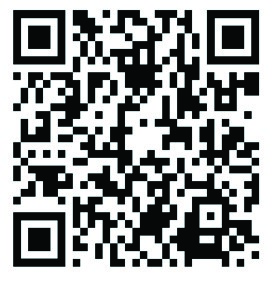 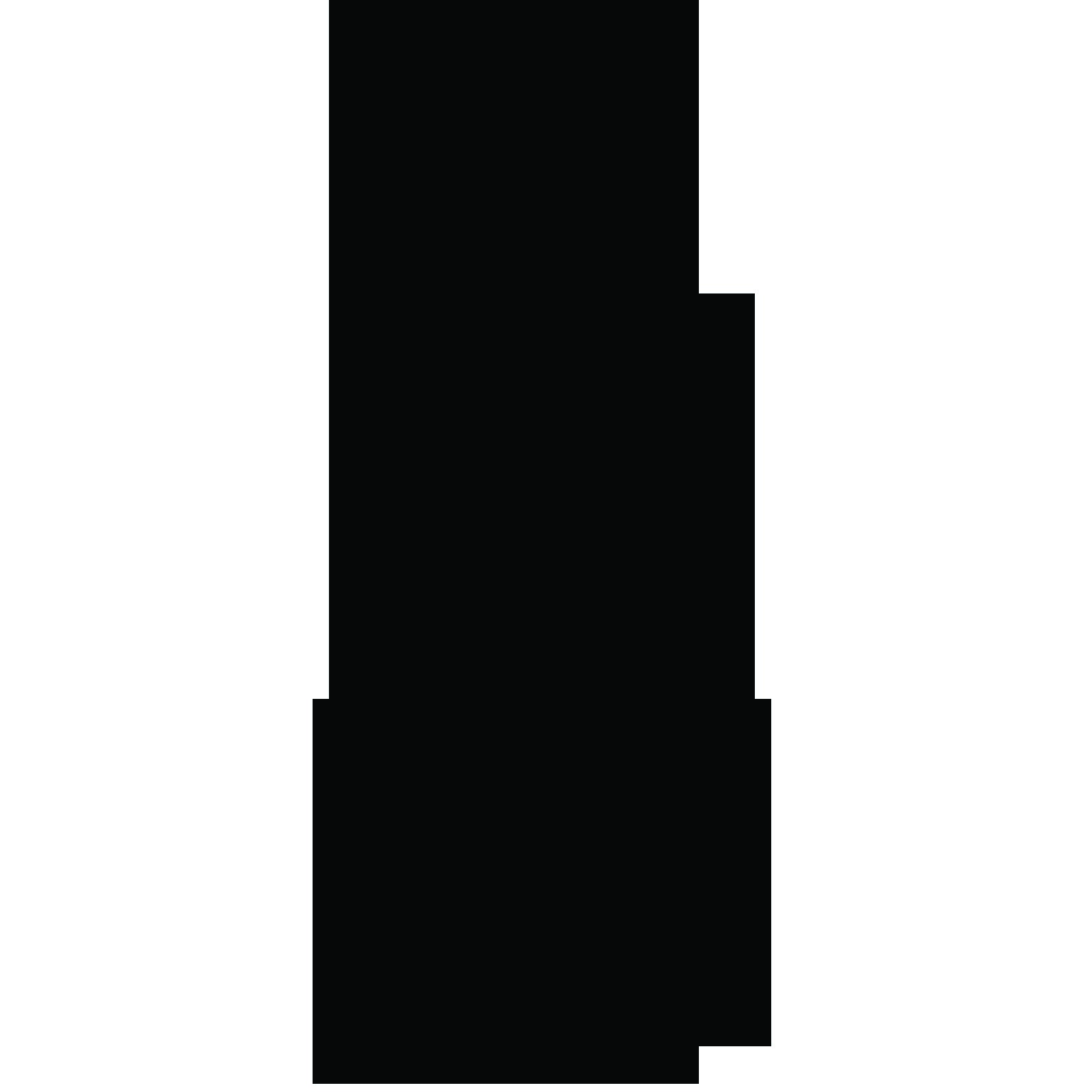 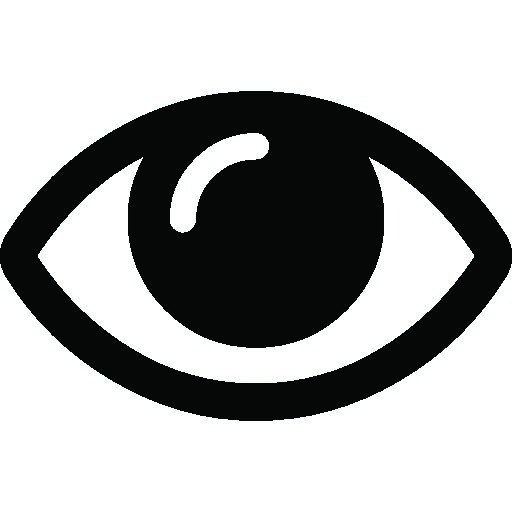 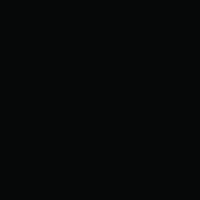 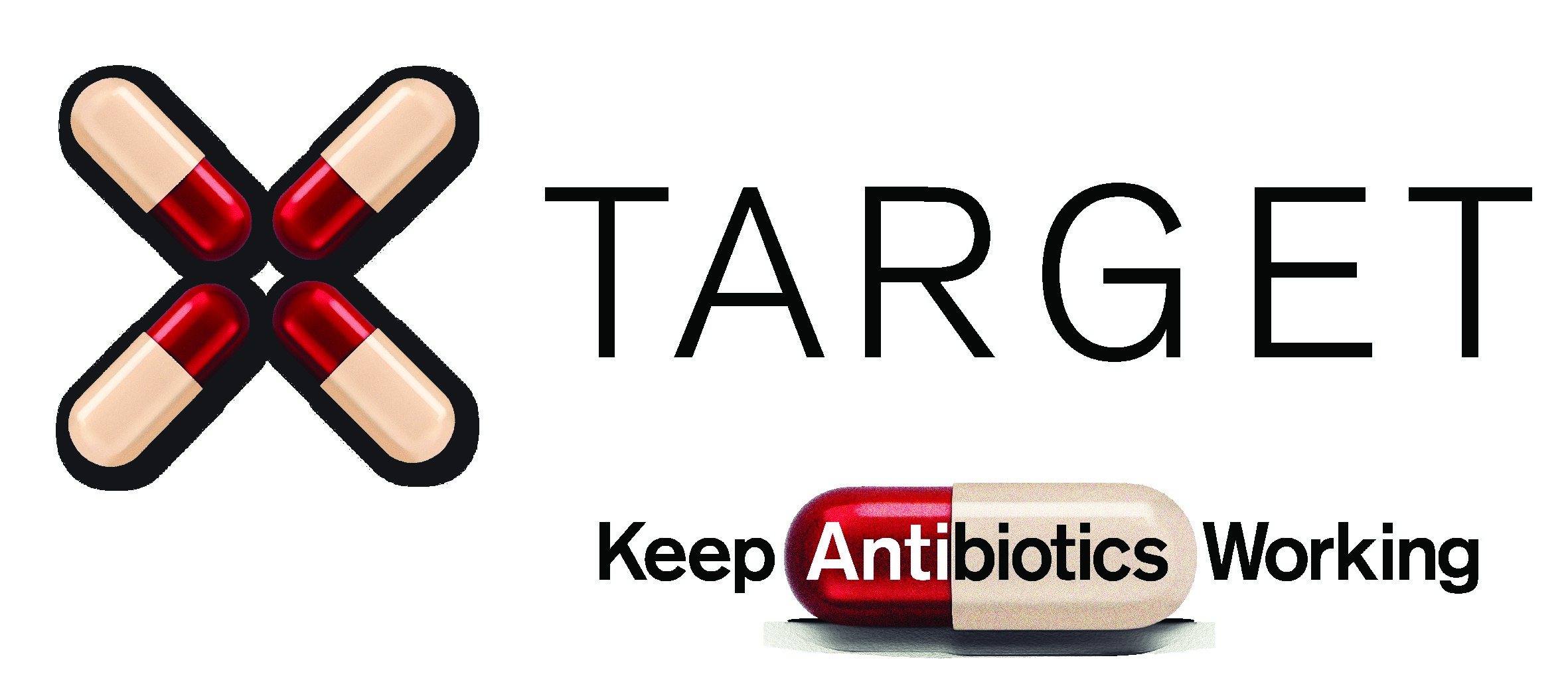 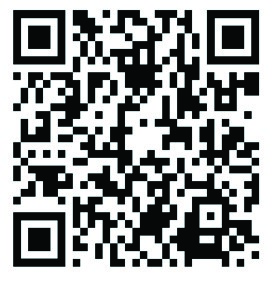 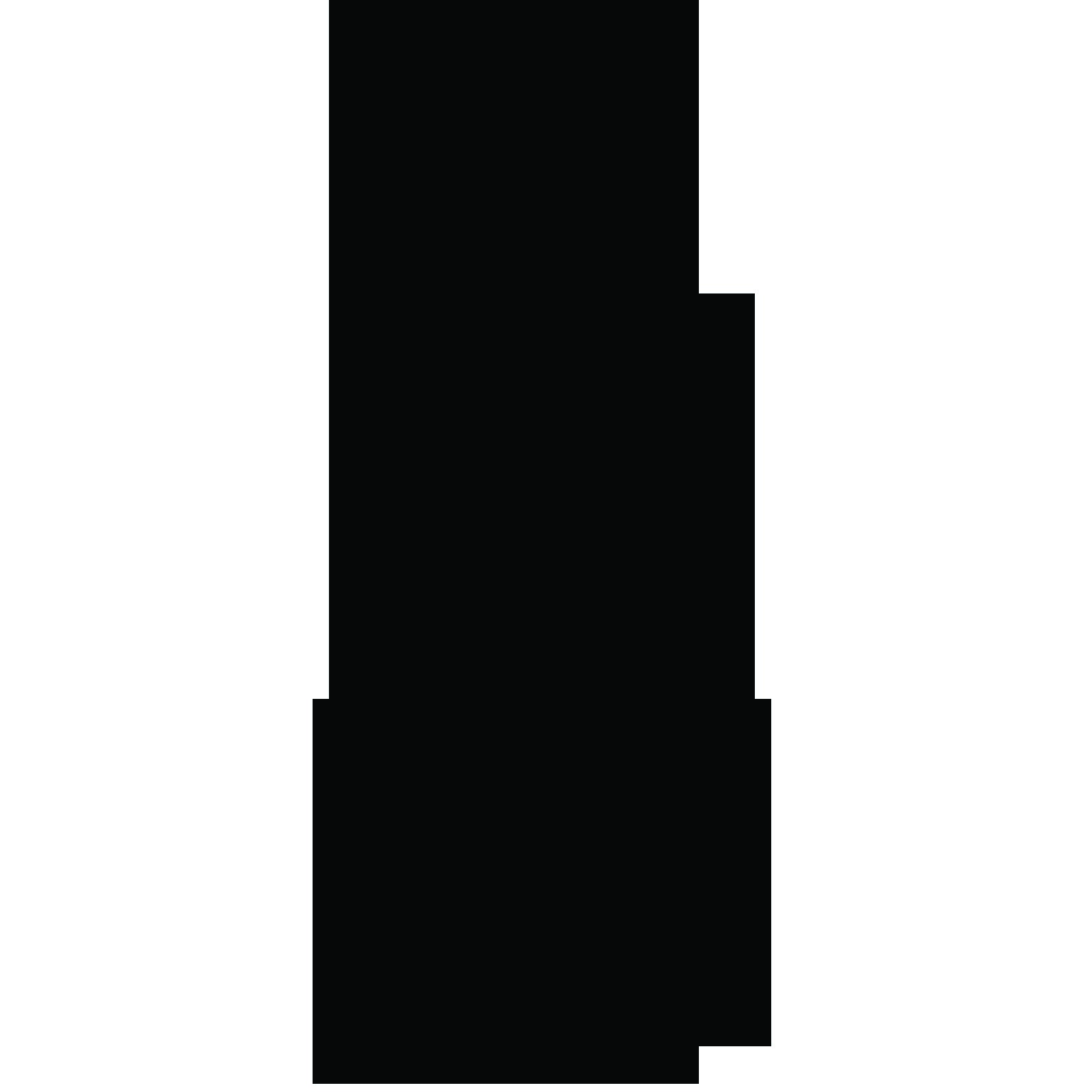 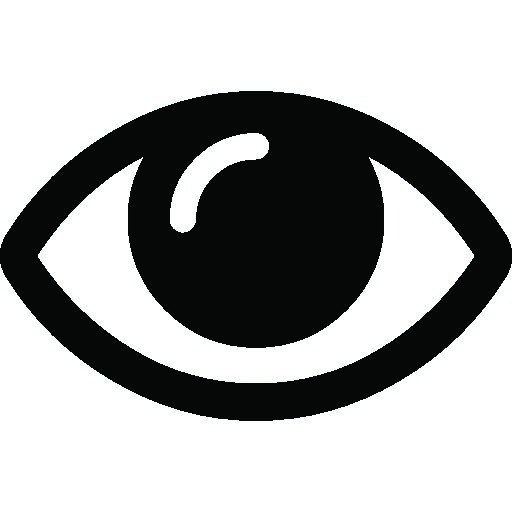 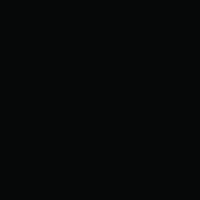 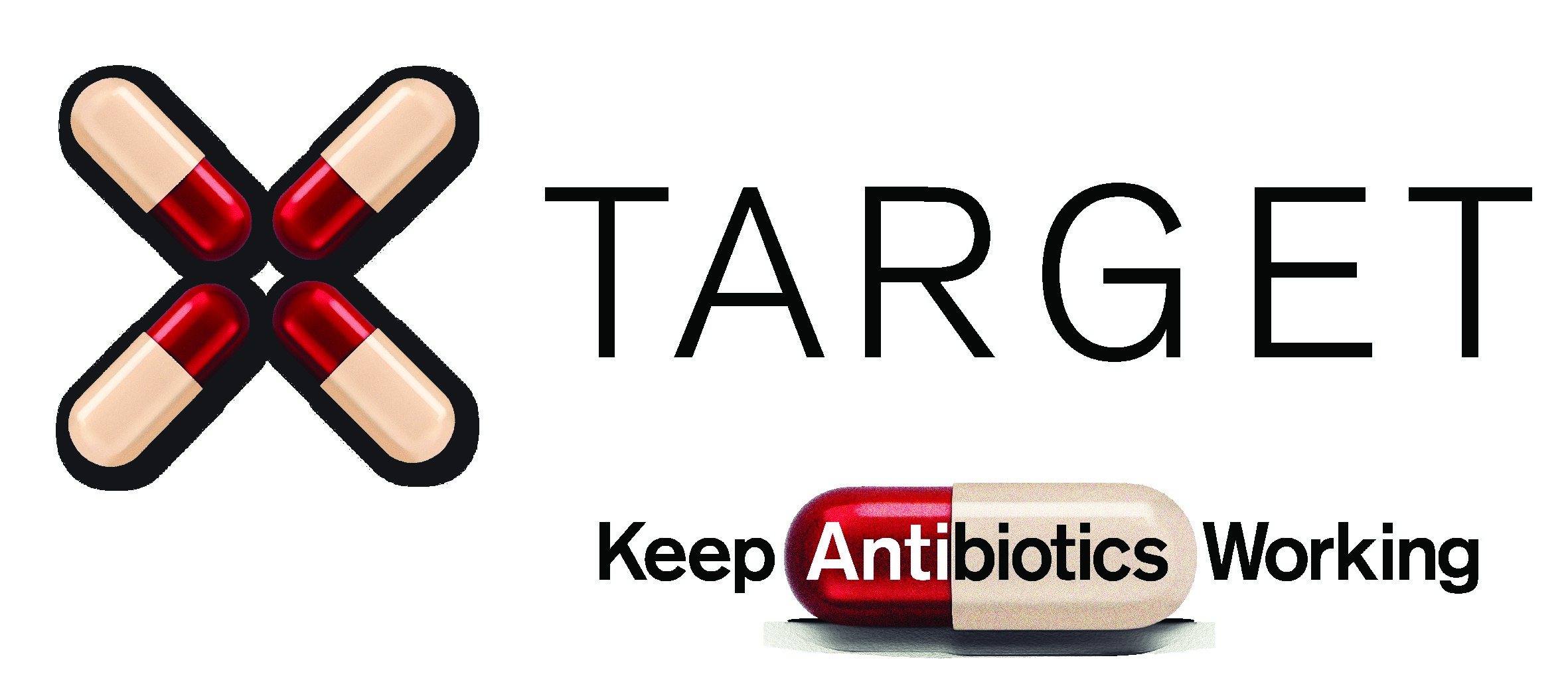 Your body can usually fight off many common infections on it's own. There are things you can do to help treat most infections before going to the GP.